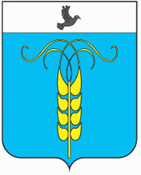                                                       РЕШЕНИЕ    СОВЕТА ГРАЧЕВСКОГО МУНИЦИПАЛЬНОГО РАЙОНА                    СТАВРОПОЛЬСКОГО КРАЯ 25 сентября 2020 года                      с. Грачевка                                   № 93О внесении изменений в решение Совета Грачевского муниципального района Ставропольского края от 14 августа 2020 года №59 «О ликвидации Совета  Грачевского муниципального района Ставропольского края»В целях реализации Закона Ставропольского края от 31 января 2020 года №6-кз «О преобразовании муниципальных образований, входящих в состав Грачевского муниципального района Ставропольского края, и об организации местного самоуправления на территории Грачевского района Ставропольского края», в соответствии со статьями 61-63 Гражданского кодекса Российской Федерации, федеральными законами от 08 августа 2001 года №129-ФЗ «О государственной регистрации юридических лиц и индивидуальных предпринимателей», от 06 октября 2003 года №131-ФЗ «Об общих принципах организации местного самоуправления в Российской Федерации», Уставом Грачевского муниципального района Ставропольского края Совет Грачевского муниципального района Ставропольского края РЕШИЛ:1. Внести изменения в состав Ликвидационной комиссии по ликвидации Совета Грачевского муниципального района Ставропольского края, изложив приложение 1 в новой редакции. 2. Настоящее решение вступает в силу с 03 октября 2020 года, но не ранее дня, следующего за днем государственной регистрации исполнительно-распорядительного органа Совета Грачевского муниципального округа Ставропольского края в качестве юридического лица, подлежит официальному опубликованию и размещению на официальном портале органов местного самоуправления Грачевского муниципального района Ставропольского края в информационно-телекоммуникационной сети «Интернет». Заместитель председателя СоветаГрачевского муниципального  района Ставропольского края                       		     И.Ш. СаромецкаяИсполняющий обязанности главы Грачевскогомуниципального района, первый заместитель главы администрации Грачевского муниципального района Ставропольского края                                                              О.С. БезменовСостав Ликвидационной комиссии по ликвидации Совета Грачевского муниципального района Ставропольского края______________________________________________Приложение 1к решению Совета Грачевского муниципального района Ставропольского краяот 25 сентября 2020 года № 93Даскевич Олеся Николаевнаведущий специалист аппарата Совета Грачевского муниципального района Ставропольского краяруководитель Ликвидационной комиссииШахова Лилия Геннадьевна Главный специалист - юрисконсульт аппарата Совета Грачевского муниципального района Ставропольского края секретарь ликвидационной комиссии члены Ликвидационной комиссии:члены Ликвидационной комиссии:Унтилов Сергей Александровичглавный специалист - юрисконсульт отдела имущественных и земельных отношений администрации Грачевского муниципального района Ставропольского краяДьяченко Елена Александровнаначальник архивного отдела администрации Грачевского муниципального района Ставропольского краяКазакова Вера Викторовнадиректор МКУ Грачевского муниципального района Ставропольского края «Централизованная бухгалтерия»Сафронов Иван Александровичначальник отдела учета, отчетности и контроля финансового управления администрации Грачевского муниципального района Ставропольского края